Spaghetti Carbonara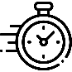 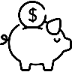 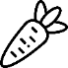 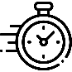 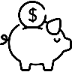 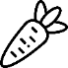 Nach einem Rezept von SwissmilkRezept für 25 Portionen3kgSpaghettiSalzwasser aufkochen und Spaghetti al dente kochen.625gSchinken- oder Speckwürfel6 – 13StkKnoblauchzehenSpeck in der Bratpfanne knusprig braten, Pfanne vom Herd nehmen. Knoblauch dazu pressen, umrühren. Pfanne etwas abkühlen lassen, damit die Eimasse nicht gerinnt beim Mischen mit den Spaghetti.19StkEier6.25dlRahmSalz und PfefferEier, Rahm, Pfeffer und Salz in einer Schüssel kräftig verrühren. Käse daruntermischen. Eimasse in die abgekühlte Bratpfanne zu Speck und Knoblauch giessen. Spaghetti abgiessen und gut abtropfen lassen, zur Eimasse geben und mischen.500gReibkäseBeim Servieren darüberstreuen.Variante:Variante:Laktosefreie Milchprodukte benutzenLaktosefreie Milchprodukte benutzen